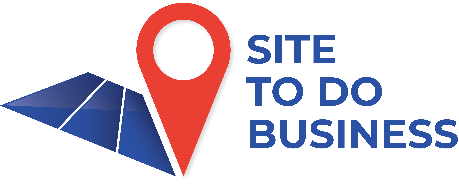 Story Map ExerciseBuilding Size - 59,730 SFSize of Site -   114,563 SFParking Spaces Available - 268Campbell Square Plaza is located at 835 Lowcountry Boulevard Mount Pleasant, SC.  The Class A Office building was completed in 2005 and features a total of 59,730 square feet. There are 5 Office spaces available totaling 9,618 square feet. The largest space available has 2,835 square feet at a rental rate of $26.00 per square foot. The atrium lobby is heavily landscaped and includes a tranquil water feature and an in-house deli. An after-hours monitored card access security system keeps the building secure during non-business hours.Price - $26 - $30/SF/AnnuallyProperty Type - General OfficeParking Ratio - 4.50/ 1,000 SFProperty Tenancy - Multi-TenantBuilding Class - AYear Built - 2005